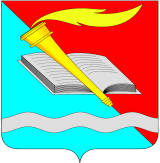 АДМИНИСТРАЦИЯ ФУРМАНОВСКОГО МУНИЦИПАЛЬНОГО РАЙОНА ПОСТАНОВЛЕНИЕот ____________2021			                                                      №___________г. ФурмановОб утверждении Правил организации и эксплуатации нестационарных торговых объектов на территории Фурмановского муниципального районаВ соответствии с Федеральными законами от 06.10.2003 № 131-ФЗ «Об общих принципах организации местного самоуправления в Российской Федерации», от 28.12.2009  №381-ФЗ «Об основах государственного регулирования торговой деятельности в Российской Федерации», руководствуясь Уставом Фурмановского муниципального района, в целях упорядочения размещения нестационарных торговых объектов на территории Фурмановского муниципального района администрация Фурмановского муниципального района постановляет:                1. Утвердить  Правила организации и эксплуатации нестационарных торговых объектов на территории Фурмановского муниципального района (Приложение №1).                2. Считать утратившим силу  постановление администрации Фурмановского муниципального района от 25.01.2019 № 49 «Об утверждении Правил организации и эксплуатации нестационарных торговых объектов на территории Фурмановского городского поселения».                 3. Опубликовать постановление в официальном печатном издании «Вестник администрации Фурмановского муниципального района и Совета Фурмановского муниципального района» и разместить на официальном сайте Фурмановского муниципального района.    4. Настоящее постановление вступает в силу со дня его официального опубликования.    5. Контроль за исполнением постановления возложить на заместителя главы администрации Фурмановского муниципального района А.А. Клюева.Глава Фурмановского муниципального района                                                               Р.А. СоловьевЮ.В. Устинова2-21-31Приложение № 1
к постановлению
администрации Фурмановского муниципального района
от ___________№ _____Правила организации и эксплуатации нестационарных торговых объектов на территории Фурмановского муниципального района1. Общие положения1.1. Правила организации и эксплуатации нестационарных торговых объектов на территории Фурмановского муниципального района (далее - Правила) разработаны в соответствии с Федеральными законами от 06.10.2003 № 131-ФЗ «Об общих принципах организации местного самоуправления в Российской Федерации», от 28.12.2009 № 381-ФЗ «Об основах государственного регулирования торговой деятельности в Российской Федерации». 1.2. Правила разработаны в целях:- создания условий для улучшения организации и качества торгового  обслуживания населения Фурмановского муниципального района;	- установления единого порядка содержания нестационарных торговых объектов на территории Фурмановского муниципального района;	- восполнения недостатка стационарных объектов торговли.	1.3. Правила определяют основные требования к размещению нестационарных объектов на землях в границах территории Фурмановского муниципального района и обязательны для исполнения юридическими лицами, индивидуальными предпринимателями и физическими лицами, применяющими специальный налоговый режим.1.4. Требования, предусмотренные настоящими Правилами, распространяются на отношения при размещении нестационарных объектов на земельных участках, в зданиях, строениях, сооружениях, находящихся в муниципальной собственности Фурмановского муниципального района, в постоянном (бессрочном) пользовании муниципальных учреждений, а также земельных участках, государственная собственность на которых не разграничена.1.5. Действие настоящих Правил распространяется на нестационарные объекты, включенные в схемы размещения нестационарных объектов уличной торговли на территории Фурмановского муниципального района и размещения нестационарных объектов (киосков, павильонов) для осуществления торговли, оказания услуг на территории Фурмановского муниципального района, утвержденные постановлением администрации Фурмановского муниципального района.1.6. В целях настоящих Правил к нестационарным объектам уличной торговли относятся:- сезонные (летние) кафе;		- пункты приема вторичного сырья и стеклотары;	- палатки и тонары;- сетки по продаже плодоовощной продукции и бахчевых культур;	- лотки, корзины, цистерны, стеллажи, ракушки, прилавки, изотермические емкости, выносное холодильное и морозильное оборудование и другие средства развозной	и разносной торговли;- аппараты по продаже питьевой воды;- сетки и палатки для продажи живых елок и сосен, саженцев, рассады;- прочие нестационарные торговые объекты.1.7. Юридическим и физическим лицам в местах проведения праздничных, общественно-политических, культурно-массовых и спортивно-массовых мероприятий, имеющих краткосрочный характер, разрешается осуществлять торговлю без заключения договора. Перечень мест и сроки проведения данных мероприятий утверждаются администрацией Фурмановского муниципального района и размещаются на официальном сайте в сети Интернет.1.8. Осуществление торговли с автолавок,  молоком с автоцистерн, осуществляется на безвозмездной основе с заключением договора на предоставление торгового места в местах предусмотренных Схемой размещения нестационарных объектов уличной торговли на территории Фурмановского муниципального района.1.9. Порядок размещения и использования нестационарных торговых объектов в стационарном торговом объекте, в ином здании, строении, сооружении или на земельном участке, находящемся в частной собственности, устанавливается собственником стационарного торгового объекта, иного здания, строения, сооружения или земельного участка с учетом требований, определенных законодательством Российской Федерации.2. Основные термины и их определенияВ целях применения настоящих Правил применяются следующие основные понятия:- нестационарный торговый объект - торговый объект, представляющий собой временное сооружение или временную конструкцию, не связанные прочно с земельным участком вне зависимости от наличия или отсутствия подключения (технологического присоединения) к сетям инженерно-технического обеспечения, в том числе передвижное сооружение;- стационарный торговый объект - торговый объект, представляющий собой здание или часть здания, строение или часть строения, прочно связанные фундаментом такого здания, строения с землей и присоединенные к сетям инженерно-технического обеспечения;- палатка - легко возводимая сборно-разборная конструкция, оснащенная прилавком, не имеющая торгового зала и помещения для хранения товаров, рассчитанная на одно или несколько рабочих мест, на территории которой размещен товарный запас на один день торговли;- сезонное (летнее) кафе - нестационарный объект уличной торговли, представляющий собой набор торгово-технологического оборудования, размещенного в сооружении из облегченных конструкций, предназначенных для оказания населению услуг общественного питания;- павильон - оборудованное временное сооружение, не относящееся к объектам капитального строительства и не являющееся объектом недвижимости, имеющее торговый зал и помещение для хранения товарного запаса, рассчитанное на одно или несколько рабочих мест;- киоск - оснащенное торговым оборудованием временное сооружение, не относящееся к объектам капитального строительства и не являющееся объектом недвижимости, не имеющее торгового зала и помещений для хранения товаров, рассчитанное на одно рабочее место продавца, на площади которого хранится товарный запас.3. Требования к размещению, организации и эксплуатации нестационарных торговых объектов на территории Фурмановского муниципального района. 3.1. Нестационарные торговые объекты общей площадью менее 100 кв.м. (за исключением сезонных (летних) кафе, расположенных на территории, непосредственно прилегающей к стационарным предприятиям общественного питания) размещаются на территории Фурмановского муниципального района в соответствии с утвержденными постановлением администрации Фурмановского муниципального района Схемами размещения нестационарных объектов уличной торговли на территории Фурмановского муниципального района и размещения нестационарных объектов (киосков, павильонов) для осуществления торговли, оказания услуг на территории Фурмановского муниципального района по результатам конкурсов, за исключением нестационарных торговых объектов, размещенных на основании договора аренды земельного участка.3.2. Порядок проведения конкурсов, положение о конкурсной комиссии и ее состав, а также форма договора утверждаются постановлением администрации Фурмановского муниципального района.	3.3. Результатом проведения конкурса на предоставление торговых мест (места) для нестационарных объектов уличной торговли является право на заключение договора на предоставление торгового места (мест) для осуществления уличной торговли на территории Фурмановского муниципального района.3.4.  Результатом проведения конкурса на размещение киосков и павильонов является право на заключение договора на размещение нестационарного объекта (киоска, павильона) для осуществления торговли, оказания услуг на территории Фурмановского муниципального района.3.5. Сезонные (летние) кафе размещаются на площадках, примыкающих к ресторанам, барам, кафе, закусочным, предприятиям быстрого обслуживания без конкурса, в соответствии со Схемой размещения нестационарных объектов уличной торговли на территории Фурмановского муниципального района, путем заключения договоров с лицами, осуществляющими эксплуатацию соответствующих предприятий общественного питания. Порядок заключения договоров на размещение сезонных (летних) кафе утверждается постановлением администрации Фурмановского муниципального района.3.7. Срок размещения нестационарных торговых объектов устанавливается Схемами нестационарных торговых объектов на территории Фурмановского муниципального района,  расположенных на территории Фурмановского муниципального района и не может превышать:- для киосков и павильонов - пяти лет;- для сезонных нестационарных торговых объектов - с 15 мая по 31 октября (продажа плодоовощной продукции и бахчевых  культур);- для нестационарных объектов уличной торговли, не относящихся к сезонным нестационарным торговым объектам - одного года.3.8. Размещение нестационарных торговых объектов осуществляется на платной основе (за исключением случаев, указанных в пунктах 1.7, 1.8 настоящих Правил).	Размеры платы за торговое место для размещения нестационарных торговых объектов устанавливаются в Договоре, в соответствии с Порядком расчета начальной (минимальной) цены за право заключения договоров на предоставление торгового места для осуществления уличной торговли и на размещение нестационарного объекта (киоска, павильона) для осуществления торговли, оказания услуг на территории Фурмановского муниципального района (Приложение №1 к Правилам) (далее - начальная (минимальная) цена), с учетом результатов проведенного конкурса.3.9. Смена владельца нестационарного торгового объекта является основанием для переоформления разрешительных документов на установку и эксплуатацию указанного объекта на нового владельца на срок, не превышающий срок действия первоначальных документов, на тех же условиях.3.10. Размещение и эксплуатация нестационарных торговых объектов, включенных в схемы размещения нестационарных объектов уличной торговли на территории Фурмановского муниципального района и размещения нестационарных объектов (киосков, павильонов) для осуществления торговли, оказания услуг на территории Фурмановского муниципального района, допускается только после получения заинтересованным лицом договора на предоставление торгового места для осуществления уличной торговли на территории Фурмановского муниципального района или договора на размещение нестационарного объекта (киоска, павильона) для осуществления торговли, оказания услуг на территории Фурмановского муниципального района, за исключением нестационарных торговых объектов, размещенных на основании договора аренды земельного участка.Лица, допустившие самовольную установку нестационарного торгового объекта, несут ответственность в соответствии с действующим  законодательством.3.11. Требования, предъявляемые к размещению киосков и павильонов:3.11.1.   Рекламно-информационное оформление размещается в соответствии с требованиями действующего законодательства Российской Федерации, муниципальных правовых актов Фурмановского муниципального района.Не допускается размещение рекламно-информационного оформления (включая самоклеящуюся пленку, баннерных панно) на внешних поверхностях объекта, за исключением предусмотренного проектом места для размещения фирменного наименования (логотипа, торговой марки) в рамках рекламно-информационного фриза.3.11.2. Подключение киоска, павильона к электрическим сетям осуществляется в соответствии с выданными уполномоченной организацией техническими условиями, утвержденной проектной документацией.3.11.3. Рекомендуется украшение киосков, павильонов, прилегающей территории вазонами, клумбами, цветниками, кустарниками.3.11.4. Киоски и павильоны должны гармонично вписываться в окружающую архитектурную среду, выполняться из современных, экологически безопасных строительных и отделочных материалов, с применением современных средств рекламы и дизайна. При размещении киосков и павильонов не должны нарушаться условия инсоляции территории и помещений, рядом с которыми они расположены.3.11.5. Размещение киосков и павильонов не должно противоречить требованиям, нормам и правилам, установленным действующим законодательством Российской Федерации, законодательством Ивановской области, правовыми актами Фурмановского муниципального района.3.11.6. Размещение киосков и павильонов производится на площадках, имеющих твердое покрытие (асфальт, бетон, тротуарная плитка и т.д.).3.11.7. Размещение киосков и павильонов в пределах красных линий (улиц и дорог) возможно только на площадке с твердым покрытием в границах тротуара если свободная ширина прохода от крайних элементов конструкции киоска, павильона до края проезжей части составляет не менее 1,5 (одна целая пять десятых) метров по ходу движения пешеходов.3.11.8. Размещение возле киосков выносного холодильного оборудования допускается в количестве не более двух единиц, при условии свободной ширины прохода по тротуару не менее 1,5 (одна целая пять десятых) метров от крайнего элемента объекта (выносного холодильного оборудования) до края проезжей части.Выносное холодильное оборудование должно быть установлено с торцевой стороны киоска, вплотную к нему. В местах, где установка выносного холодильного оборудования таким образом невозможна, допускается его установка вплотную к фасадной стороне киоска. Не допускается установка выносного холодильного оборудования на проезжей части, на велосипедных дорожках, на территориях, занятых зелеными насаждениями.3.11.9. Киоски и павильоны не должны препятствовать доступу спасательных и аварийных служб к существующим зданиям, строениям и сооружениям, инженерным коммуникациям, не должны создавать помехи для движения пешеходов и велосипедистов;3.11.10. Размещение киосков и павильонов должно осуществляться таким образом, чтобы разгрузка товара производилась без заезда транспортных средств на пешеходные или велосипедные дорожки, на территории, занятые зелеными насаждениями.3.12. В нестационарных торговых объектах, включенных в схемы размещения нестационарных объектов уличной торговли на территории Фурмановского муниципального района и размещения нестационарных объектов (киосков, павильонов) для осуществления торговли, оказания услуг на территории Фурмановского муниципального района, запрещается:- продажа скоропортящихся продуктов питания без холодильного и морозильного оборудования;- продажа семечек без упаковки;	 				- торговля с коробок, ящиков и других приспособлений, не предназначенных для осуществления уличной торговли;- продажа мороженого без специального торгового оборудования;	- продажа плодоовощной продукции и бахчевых культур с надрезами и по частям;- складирование товара, тары, вспомогательного оборудования вне нестационарного торгового объекта.3.13. При установке нестационарных торговых объектов не допускается повреждение и (или) уничтожение деревьев, кустов, цветников, совершение действий по загрязнению (захламлению) торгового места и прилегающей территории, связанных с организацией работы нестационарного торгового объекта. Юридическое лицо, индивидуальный предприниматель, физическое лицо, применяющее специальный налоговый режим, осуществляющие деятельность в нестационарном торговом объекте несут все расходы, связанные с исполнением данной обязанности.	 3.14. Содержание нестационарных торговых объектов осуществляется в соответствии с требованиями Правил благоустройства территории соответствующего муниципального образования.3.15. Сезонное (летнее) кафе должно быть благоустроено, оборудовано летней мебелью под зонтиками или навесом, иметь современное декоративно-художественное оформление (в т.ч. ограждение, освещение, озеленение) и содержаться в чистоте и порядке в соответствии с Правилами благоустройства территории соответствующего муниципального образования.3.16. С целью обеспечения  права жителей на спокойное проживание запретить работу летних кафе с 24.00 до 8.00. Использование звукового музыкального сопровождения деятельности сезонных (летних) кафе допускается с 8.00 до 22.00 по местному времени.	3.17. Организация и эксплуатация нестационарных торговых объектов, а также ассортимент реализуемых товаров и услуг должны соответствовать установленным архитектурным, противопожарным, санитарным, ветеринарным, экологическим и иным нормам и правилам, установленным действующим законодательством. 3.18. Эксплуатация нестационарных торговых объектов разрешается с использованием специализированного оборудования, которое должно обеспечивать соблюдение санитарных норм и правил по реализации и условиям хранения продукции.	 3.19.    Юридическое лицо, индивидуальный предприниматель, физическое лицо, применяющее специальный налоговый режим, осуществляющие деятельность в нестационарном торговом объекте, обязаны довести до сведения потребителя фирменное наименование (наименование) своей организации, место ее нахождения (адрес) и режим ее работы. Указанная информация размещается на вывеске.Юридическое лицо, индивидуальный предприниматель, физическое лицо, применяющее специальный налоговый режим, осуществляющие деятельность в нестационарном торговом объекте, должны предоставить потребителю информацию о государственной регистрации и наименовании зарегистрировавшего их органа.3.20. Юридическое лицо, индивидуальный предприниматель, физическое лицо, применяющее специальный налоговый режим обязаны обеспечить наличие у продавца нестационарного торгового объекта следующих документов:- личной  медицинской книжки на работников с отметкой о прохождении периодических медицинских обследований и отметкой о прохождении гигиенического обучения персонала;		- копии договора на вывоз твердых бытовых отходов;	- Правила продажи отдельных видов товаров;	- Закона о защите прав потребителей;	- иных документов, которые в соответствии с действующим законодательством РФ необходимы при осуществлении торговой деятельности.3.21. Основаниями для досрочного расторжения Договора являются:3.21.1. Приостановление, ликвидация деятельности юридического лица, индивидуального предпринимателя, физического лица, применяющего специальный налоговый режим  по решению надзорных, контролирующих или судебных органов;3.21.2.	 Совершение  юридическим лицом, индивидуальным предпринимателем, физическим лицом, применяющим специальный налоговый режим на территории размещения  нестационарного торгового объекта и прилегающей территории  правонарушений, посягающих на общественный порядок и общественную безопасность, а также правонарушений в области предпринимательской деятельности, ответственность за которые предусмотрена Кодеком об административных правонарушениях (далее КоАП  РФ); 3.21.3. Совершение  юридическим лицом, индивидуальным предпринимателем, физическим лицом, применяющим специальный налоговый режим нарушения Федерального Закона от 28.12.2009 №381-ФЗ «Об основах государственного регулирования торговой деятельности в Российской Федерации»;3.21.4.  Нарушение юридическим лицом, индивидуальным предпринимателем, физическим лицом, применяющим специальный налоговый режим требований Правил благоустройства территории соответствующего муниципального образования.3.21.5.  Нарушение юридическим лицом, индивидуальным предпринимателем,  физическим лицом, применяющим специальный налоговый режим сроков внесения платы по Договору (более 2-х месяцев).3.22.   Собственник нестационарного торгового объекта обязан демонтировать объект в течение трех дней со дня следующего за днем окончания срока действия Договора или за днем его расторжения, а в случаях, указанных в пункте 1.7 Правил, по окончанию мероприятия.3.23.   Контроль за исполнением требований  настоящих Правил осуществляет администрация Фурмановского муниципального района.	4. Заключительные и переходные положения4.1. Владельцы нестационарных торговых объектов, местоположение которых соответствует утвержденным Схемам размещения нестационарных объектов (киосков, павильонов) для осуществления торговли, оказания услуг на территории Фурмановского муниципального района и размещения нестационарных объектов уличной торговли на территории Фурмановского муниципального района,  имеющие договора аренды земельных участков в случае отказа от соответствующих договоров аренды, либо окончания их срока действия, в соответствии с законодательством Российской Федерации, имеют преимущественное право на заключение договора на предоставление торгового места для осуществления уличной торговли на территории Фурмановского муниципального района и договора на размещение нестационарного объекта (киоска, павильона) для осуществления торговли, оказания услуг на территории Фурмановского муниципального района без проведения конкурса по цене, равной начальной (минимальной) цене договора на размещение нестационарного торгового объекта.Договор в таком случае заключается на срок до 5 лет с возможностью дальнейшей пролонгации путем заключения дополнительного соглашения.4.2. Договора, заключенные в соответствии с постановлением администрации Фурмановского муниципального района от 28.01.2019 № 58 «Об утверждении Правил проведения открытого конкурса на право заключения договоров на предоставление торгового места для осуществления уличной торговли и на размещение нестационарного объекта (киоска, павильона) для осуществления торговли, оказания услуг на территории Фурмановского городского поселения» считать действительными..Приложение № 1к Правилам организации и эксплуатации нестационарных торговых объектов на территории Фурмановского муниципального районаПорядок
расчета начальной (минимальной) цены за право заключения договоров на предоставление торгового места для осуществления уличной торговли и размещения нестационарного объекта (киоска, павильона) для осуществления торговли, оказания услуг на территории Фурмановского муниципального районаНастоящий Порядок определяет начальную (минимальную) цену за право заключения договоров на предоставление торгового места для осуществления уличной торговли и размещение нестационарного объекта (киоска, павильона) для осуществления торговли, оказания услуг на территории Фурмановского муниципального района.1. Расчет начальной (минимальной) цены для киосков и павильонов осуществляется по формуле:где:Ц - начальная (минимальная) цена размещения нестационарного торгового объекта (руб. за 365 календарных дней).В случае если нестационарный торговый объект размещается на меньший срок, расчет начальной цены осуществляется пропорционально количеству дней:с даты проведения конкурса на право заключения договоров на предоставление торгового места для осуществления уличной торговли и размещения нестационарного объекта (киоска, павильона) для осуществления торговли, оказания услуг или даты заключения договоров на размещение нестационарного объекта (киоска, павильона) для осуществления торговли, оказания услуг и на предоставление торгового места для осуществления уличной торговли с субъектом предпринимательской деятельности, имеющим право на заключение договора без проведения торгов;до даты окончания срока данных договоров.С - средний уровень кадастровой стоимости 1 кв. м земель населенных пунктов в разрезе муниципальных районов и городских округов Ивановской области, утвержденный Приказом Департамента управления имуществом Ивановской области от 25.11.2014 № 105 "Об утверждении результатов определения кадастровой стоимости земельных участков в составе земель населенных пунктов на территории Ивановской области";S - площадь места размещения нестационарного объекта; - коэффициент - ИПЦ, соответствующий сводному индексу изменения потребительских цен (тарифов) на товары и платные услуги; K ипц рассчитывается на каждый год, на который предоставляется право размещения нестационарного торгового объекта на территории Фурмановского муниципального района.Значение K ипц на i-тый год рассчитывается как произведение коэффициентов, соответствующих сводному индексу изменения потребительских цен (тарифов) на товары и платные услуги, включающих период с года предоставления права на размещение нестационарного торгового объекта по i-тый год.Значения коэффициентов, соответствующих сводному индексу изменения потребительских цен (тарифов) на товары и платные услуги, устанавливаются Сводным индексом потребительских цен на все товары и услуги (декабрь отчетного года к декабрю предыдущего года) Прогноза социально-экономического развития Ивановской области на среднесрочный период, одобренного постановлением Правительства Ивановской области. - коэффициент ассортимента товаров, реализуемых в нестационарном торговом объекте на территории Фурмановского муниципального района (Приложение №1 к настоящему Порядку).  - коэффициент типа нестационарного торгового объекта на территории Фурмановского муниципального района (Приложение №2 к настоящему Порядку).  - коэффициент места расположения нестационарного торгового объекта на территории Фурмановского муниципального района    (Приложение №3 к настоящему Порядку).2. Расчет начальной (минимальной) цены для нестационарных объектов уличной торговли по формуле: ,где:П - период размещения нестационарного объекта (дней); - коэффициент, соответствующий сводному индексу изменения потребительских цен (тарифов) на товары и платные услуги, установленного Прогнозом социально-экономического развития Ивановской области на среднесрочный период, одобренного постановлением Правительства Ивановской области, на i-тый год предоставления права размещения нестационарного объекта.Приложение № 1к Порядку расчета начальной (минимальной) цены за право заключения договоров  на предоставление торгового места для осуществления уличной торговли и размещения нестационарного объекта (киоска, павильона) для осуществления торговли, оказания услуг на территории Фурмановского муниципального районаКоэффициент ассортимента товаров, реализуемых в нестационарном торговом объекте на территории Фурмановского муниципального районаПриложение № 2к Порядку расчета начальной (минимальной) цены за право заключения договоров  на предоставление торгового места для осуществления уличной торговли и размещения нестационарного объекта (киоска, павильона) для осуществления торговли, оказания услуг на территории Фурмановского муниципального районаКоэффициент типа нестационарного торгового объекта на территории Фурмановского муниципального районаПриложение № 3к Порядку расчета начальной (минимальной) цены за право заключения договоров  на предоставление торгового места для осуществления уличной торговли и размещения нестационарного объекта (киоска, павильона) для осуществления торговли, оказания услуг на территории Фурмановского муниципального районаКоэффициенты
зон месторасположения нестационарного торгового объекта на территории Фурмановского муниципального района* Если объект расположен на расстоянии менее 50 метров от улицы с большим значением коэффициента, то применяется наибольшее значениеNп/пАссортиментКоэффициентассортимента(К ассорт)1Пиво и напитки, изготавливаемые на его основе (при оказании услуг общественного питания)12Шашлыки43Продовольственные и непродовольственные товары, безалкогольные напитки0,64Печатная продукция0,15Школьно - письменные товары0,66Детские товары0,67Карнавальная продукция, игрушки, сувениры28Хвойные деревья (ель, сосна)0,69Бытовое обслуживание0,610Цветы0,911Прочие товары1N
п/пТип нестационарного объектаКоэффициент типа нестационарного объекта (К тип)1Киоск, павильон, палатка, тонар2,52Нестационарные объекты уличной торговли:2.1.автофургон, автоприцеп, автоцистерна32.2.лоток, стеллаж, тележка, ларь низкотемпературный1,52.3.сетка для бахчевых культур, бахчевой развал22.4.Ёлочный базар1,52.5.Нестационарный аппарат по продаже питьевой воды0,72.6.Прочие нестационарные торговые объекты2N
п/пНаименование улицКоэффициент месторасположения(К мест)1«Центр» Фурмановского городского поселения: Улицы: Социалистическая, Советская, Революционная, Революционный проезд, Возрождения, Социалистический проезд, Студнева, Большевистская, Демьяна Бедного (дома с №1 по №56 включительно), Тимирязева, Мичурина, Хлебникова, Октябрьская. 1,52«Среднее кольцо» Фурмановского городского поселения:Улицы: Демьяна Бедного (дома с №57 по №73 включительно), Жуковского, Попова, Нижний Двор, Социалистический поселок, 1-я Волгоградская, 2-я Волгоградская.Фотеиха: 26 Июня, Волховстроя, Девятнадцати, Ленская, Красногражданская, Фурмановская, Горького, Февральская, Маяковского, 1-я Федеративная, 2-я Федеративная, Кремлевская, Авиационная, Колхозная, 1-я Республиканская, 2-я Республиканская.Голубев Хутор: Ивановская, Пролетарская, Крестьянская, Фроловская, Рабочая, Первомайская, Текстильная, Набережная, Юная, Овражная, Фабричная.Обухово: Демократическая, Дарвина, 1-я Международная,  2-я Международная, Делегатская, 3-я Восстания.Центральная часть: Новая, Гражданская, народная, Строительная, 1-я Трудящихся, 2-я Трудящихся, 1-я Линейная, 2-я Линейная, Перекопская, Мокеева, Кронштадтская, Станционная, Братства.Кучиха: Котовского, Пугачева, Нахимова, Ломоносова, Шмидта, Целинный проезд, Целинная, Щорса, Крупской, Краснофлотская, Короткая, Гоголя, 1-я Гороховская, 2-я Гороховская, Деревенская, Чапаева, Литке, Седовская, Малыгинская, Ермаковская, Калинина, Красина, Дачная, Острецовская, Январская, Яковлевская, Горкинская, 1 Августа, Восточная, Плессккая, пер. Середской.Рабочий поселок: Красноармейская, Колосова.Старая Середа: Жданова, Чкалова, Матрасова, Шагова, Кооперативная, Коммунальная, Ногинская, 10 Августа, 1905 года, Сакко и Вацетти, Вокзальная, Б.Фурмановская.Пески: пер. Заводской, Заводская, Островского, Чухновского, 5 Декабря, Нагорная, Нелегальная, Восточный проезд, Песочная, Песочный проезд, Надельная.Лопатино: Автодора, Стрелковая, Пушкина, Прогрессивная, Интернациональная, Жигулевская, Хуторская, Степана Разина, Горная, Льва Толстого, Ульяновская.Девья Гора: пер.Лапкинский, пер.Красный, пер. Пролетарский, пер.Громовский,  пер.Фряньковский, пер.Парижский, Ярославская, Парижской Коммуны, Орехова, Ленинградская, Профсоюзная, Запрудная, Кузнечная, пер.Запрудный.Некрасово: Барабановская, Фрунзе, Дзержинского, Володарского, Урицкого, Средлова, Мира, Пестеля, Марата, Кирпичная, К.Либкнехта, Желябова, 1-я Свободы, 2-я Свободы, Белова, Совнаркомовская, Светлая, Некрасовская, Заречная, 2-я Заречная, Кирова, Орджоникидзе, Садовая, Герцена, Куйбышева, Молодежная, пер.Некрасовский, пер.Кирова, Ленинская, пер.Ленинский, Наримановская, пер.Кирпичный. 13Районы, не перечисленные в п.п.1 и 2, отнести к окраинам города0,84.Населенные пункты сельской местности0,7